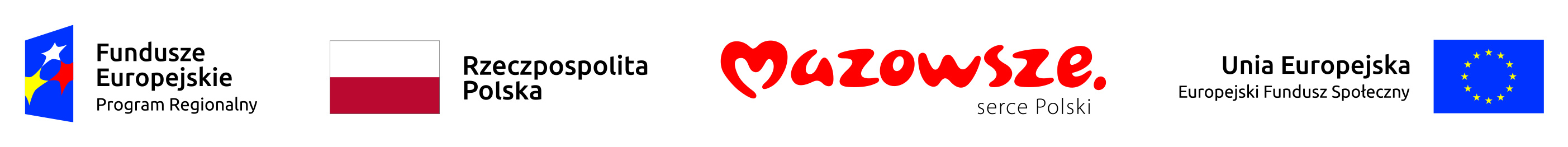 Załącznik do uchwały nr 947/347/18Zarządu Województwa Mazowieckiegoz dnia 12 czerwca 2018 r.Kwoty ryczałtowe)(Wzór) Umowa nr………………….o dofinansowanie Projektu  „..............................................................................................................”współfinansowanego z Europejskiego Funduszu Społecznego w ramach Osi Priorytetowej VIII „Rozwój rynku pracy”Działania 8.2 „Aktywizacja zawodowa osób nieaktywnych zawodowo”Regionalnego Programu Operacyjnego Województwa Mazowieckiego na lata 2014-2020zwana dalej „Umową”, zawarta w .............................. w dniu ....................... r.pomiędzy:Województwem Mazowieckim reprezentowanym przez Zarząd Województwa Mazowieckiego, w imieniu którego działa Wojewódzki Urząd Pracy w Warszawie, reprezentowany przez ………………………………………….. – DyrektoraaBeneficjentem - .......................................................... (nazwa, adres, NIP, REGON, KRS))reprezentowanym przez:............................................................................................................................................,zwanymi dalej „Stronami Umowy”.Działając, w szczególności, na podstawie):rozporządzenia Parlamentu Europejskiego i Rady (UE) nr 1303/2013 z dnia 17 grudnia 2013 r. ustanawiającego wspólne przepisy dotyczące Europejskiego Funduszu Rozwoju Regionalnego, Europejskiego Funduszu Społecznego, Funduszu Spójności, Europejskiego Funduszu Rolnego na rzecz Rozwoju Obszarów Wiejskich oraz Europejskiego Funduszu Morskiego i Rybackiego oraz ustanawiającego przepisy ogólne dotyczące Europejskiego Funduszu Rozwoju Regionalnego, Europejskiego Funduszu Społecznego, Funduszu Spójności i Europejskiego Funduszu Morskiego i Rybackiego oraz uchylającego rozporządzenie Rady (WE) nr 1083/2006 (Dz. Urz. UE. L 347 z 20.12.2013, str. 320, z późn. zm.), zwanego dalej „Rozporządzeniem 1303/2013”;rozporządzenia Parlamentu Europejskiego i Rady (UE) nr 1304/2013 z dnia 17 grudnia 2013 r. w sprawie Europejskiego Funduszu Społecznego i uchylającego rozporządzenie Rady (WE) nr 1081/2006 (Dz. Urz. UE L 347 z 20.12.2013, str. 470, z późn. zm.), zwanego dalej „Rozporządzeniem 1304/2013”;rozporządzenia delegowanego Komisji (UE) nr 480/2014 z dnia 3 marca 2014 r. uzupełniającego rozporządzenie Parlamentu Europejskiego i Rady (UE) nr 1303/2013 ustanawiające wspólne przepisy dotyczące Europejskiego Funduszu Rozwoju Regionalnego, Europejskiego Funduszu Społecznego, Funduszu Spójności, Europejskiego Funduszu Rolnego na rzecz Rozwoju Obszarów Wiejskich oraz Europejskiego Funduszu Morskiego i Rybackiego oraz ustanawiające przepisy ogólne dotyczące Europejskiego Funduszu Rozwoju Regionalnego, Europejskiego Funduszu Społecznego, Funduszu Spójności i Europejskiego Funduszu Morskiego i Rybackiego (Dz. Urz. UE L 138 z 13.05.2014, str. 5, z późn. zm.),  zwanego dalej „Rozporządzeniem 480/2014”; rozporządzenia Komisji (UE) nr 651/2014 z dnia 17 czerwca 2014 r. uznającego niektóre rodzaje pomocy za zgodne z rynkiem wewnętrznym w zastosowaniu art. 107 i 108 Traktatu (Dz. Urz. UE L 187 z 26.06.2014, str. 1, z późn. zm.);rozporządzenia Komisji (UE) nr 1407/2013 z dnia 18 grudnia 2013 r. w sprawie stosowania art. 107 i 108 Traktatu o funkcjonowaniu Unii Europejskiej do pomocy de minimis (Dz. Urz. UE L 352 z 24.12.2013, str. 1);rozporządzenia delegowanego Komisji (UE) nr 240/2014 z dnia 7 stycznia 2014 r. w sprawie europejskiego kodeksu postępowania w zakresie partnerstwa w ramach europejskich funduszy strukturalnych i inwestycyjnych (Dz. Urz. UE L 74 z 14.03.2014, str. 1);rozporządzenia Parlamentu Europejskiego i Rady (UE) 2016/679 z dnia 27 kwietnia 2016 r. w sprawie ochrony osób fizycznych w związku z przetwarzaniem danych osobowych i w sprawie swobodnego przepływu takich danych oraz uchylenia dyrektywy 95/46/WE (ogólne rozporządzenie o ochronie danych) (Dz. Urz. UE L 119 z 04.05.2016, str. 1, z późn. zm.), zwanego dalej „RODO”;ustawy z dnia 11 lipca 2014 r. o zasadach realizacji programów w zakresie polityki spójności finansowanych w perspektywie finansowej 2014-2020 (Dz. U. z 2017 r. poz. 1460, z późn. zm.), zwanej dalej „ustawą wdrożeniową”;ustawy z dnia 27 sierpnia 2009 r. o finansach publicznych (Dz. U. z 2017 r. poz. 2077, z późn. zm.);porozumienia Nr 1-RF/RF-II.WO/P/15/PZ z dnia 27 maja 2015 r. w sprawie realizacji Regionalnego Programu Operacyjnego Województwa Mazowieckiego na lata 2014-2020, z późn. zm. zawartego pomiędzy Zarządem Województwa Mazowieckiego a Wojewódzkim Urzędem Pracy w Warszawie.Strony Umowy zgodnie postanawiają, co następuje:Definicje§ 1Ilekroć w Umowie jest mowa o:„Beneficjencie” – należy przez to rozumieć podmiot, o którym mowa w art. 2 pkt 10  oraz podmiot, o którym mowa w art. 63 Rozporządzenia 1303/2013;„BGK” – należy przez to rozumieć Bank Gospodarstwa Krajowego z siedzibą w Warszawie, rozumiany jako instytucja dokonująca płatności w zakresie środków europejskich na podstawie zlecenia płatności wystawianego przez Instytucję Pośredniczącą;„Danych osobowych” – należy przez to rozumieć dane osobowe w rozumieniu art. 4 pkt 1 RODO, dotyczące uczestników Projektu, które muszą być przetwarzane przez Instytucję Pośredniczącą oraz Beneficjenta w zakresie określonym w załączniku nr 2 do Umowy;„Dniach roboczych” – należy przez to rozumieć dni od poniedziałku do piątku z wyłączeniem dni ustawowo wolnych od pracy;„Dofinansowaniu” – należy przez to rozumieć współfinansowanie Unii Europejskiej lub współfinansowanie krajowe z budżetu państwa, wypłacane na podstawie Umowy o dofinansowanie projektu;„Harmonogramie płatności” – należy przez to rozumieć planowany na cały okres realizacji Projektu harmonogram składania Wniosków o płatność lub Wniosków o zaliczkę, stanowiący załącznik nr 4 do Umowy;„Instytucji Zarządzającej” – należy przez to rozumieć Zarząd Województwa Mazowieckiego będący Instytucją Zarządzającą Regionalnym Programem Operacyjnym Województwa Mazowieckiego na lata 2014-2020 (IZ);„Instytucji Pośredniczącej” – należy przez to rozumieć Wojewódzki Urząd Pracy w Warszawie działający w imieniu Instytucji Zarządzającej;„Partnerze” – należy przez to rozumieć podmiot wymieniony we Wniosku o dofinansowanie Projektu, uczestniczący w realizacji Projektu, wnoszący do niego zasoby ludzkie, organizacyjne, techniczne bądź finansowe, realizujący Projekt wspólnie z Beneficjentem i innymi partnerami na warunkach określonych w umowie albo porozumieniu o partnerstwie;„Projekcie” – należy przez to rozumieć przedsięwzięcie zmierzające do osiągnięcia założonego celu określonego wskaźnikami, z określonym początkiem i końcem realizacji, szczegółowo określone we Wniosku o dofinansowanie Projektu, realizowane w ramach danej Osi Priorytetowej RPO WM 2014-2020, będące przedmiotem Umowy; „RPO WM 2014-2020” – należy przez to rozumieć Regionalny Program Operacyjny Województwa Mazowieckiego na lata 2014-2020 przyjęty Decyzją Wykonawczą Komisji Europejskiej z dnia 12 lutego 2015 r. przyjmującą niektóre elementy programu operacyjnego „Regionalny Program Operacyjny Województwa Mazowieckiego” do wsparcia z Europejskiego Funduszu Rozwoju Regionalnego i Europejskiego Funduszu Społecznego w ramach celu „Inwestycje na rzecz wzrostu i zatrudnienia” dla regionu mazowieckiego w Polsce (CCI 2014PL16M2OP007);„Przetwarzaniu danych osobowych” – należy przez to rozumieć przetwarzanie w rozumieniu art. 4 pkt 2 RODO, tj. operację lub zestaw operacji wykonywanych na danych osobowych lub zestawach danych osobowych w sposób zautomatyzowany lub niezautomatyzowany, taką jak zbieranie, utrwalanie, organizowanie, porządkowanie, przechowywanie, adaptowanie lub modyfikowanie, pobieranie, przeglądanie, wykorzystywanie, ujawnianie poprzez przesłanie, rozpowszechnianie lub innego rodzaju udostępnianie, dopasowywanie lub łączenie, ograniczanie, usuwanie lub niszczenie;„Pracowniku” – należy przez to rozumieć osobę świadczącą pracę na podstawie stosunku pracy lub stosunku cywilnoprawnego;„SL2014” – należy przez to rozumieć aplikację główną centralnego systemu teleinformatycznego, o którym mowa w rozdziale 16 ustawy wdrożeniowej, wykorzystywaną w procesie rozliczania Projektu oraz komunikowania z Instytucją Pośredniczącą;„Ustawie o ochronie danych osobowych” – należy przez to rozumieć ustawę z dnia 10 maja 2018 r. o ochronie danych osobowych (Dz. U. poz. 1000);„Ustawie Pzp” – należy przez to rozumieć ustawę z dnia 29 stycznia 2004 r. – Prawo zamówień publicznych (Dz. U. z 2017 r. poz. 1579, z późn. zm.);„Wniosku o płatność” – należy przez to rozumieć Wniosek o płatność zaliczkową, za pomocą którego Beneficjent wnioskuje o przekazanie płatności zaliczkowej lub Wniosek o płatność, za pomocą którego Beneficjent wnioskuje o przekazanie płatności pośredniej lub końcowej, obejmujący kwotę części poniesionych wydatków kwalifikowalnych, bądź rozlicza otrzymaną zaliczkę. Wniosek pełni także funkcję sprawozdawczą z postępu w realizacji Projektu;„Wniosku o dofinansowanie Projektu” – należy przez to rozumieć Wniosek o dofinansowanie Projektu wraz z załącznikami, złożony przez wnioskodawcę ubiegającego się o Dofinansowanie realizacji Projektu w ramach RPO WM 2014-2020, stanowiący załącznik nr 1 do Umowy;„Wkładzie własnym” – należy przez to rozumieć nakłady finansowe i/lub rzeczowe Beneficjenta w wysokości niezbędnej do uzupełnienia Dofinansowania Projektu. W ramach uzupełnienia Dofinansowania zapewniany jest minimalny wkład własny Beneficjenta, zgodnie z zapisami Szczegółowego Opisu Osi Priorytetowych Regionalnego Programu Operacyjnego Województwa Mazowieckiego na lata 2014-2020;„Wydatkach kwalifikowalnych” – należy przez to rozumieć wydatki poniesione przez Beneficjenta w związku z realizacją Projektu w ramach RPO WM 2014-2020, zgodnie z Umową, Wytycznymi w zakresie kwalifikowalności wydatków w ramach Europejskiego Funduszu Rozwoju Regionalnego, Europejskiego Funduszu Społecznego oraz Funduszu Spójności na lata 2014-2020 oraz zgodnie z prawem unijnym i krajowym, które kwalifikują się do Dofinansowania ze środków przeznaczonych na realizację RPO WM 2014-2020, w trybie określonym w Umowie;„Wytycznych” – należy przez to rozumieć instrument prawny określający ujednolicone warunki i procedury wdrażania funduszy strukturalnych i Funduszu Spójności skierowane do instytucji uczestniczących w realizacji programów operacyjnych oraz stosowane przez te instytucje na podstawie właściwego porozumienia, kontraktu terytorialnego albo umowy oraz przez Beneficjentów na podstawie umowy o dofinansowanie Projektu albo decyzji o dofinansowaniu Projektu;„Zasadzie konkurencyjności” – należy przez to rozumieć działania, jakie muszą zostać podjęte przez Beneficjenta w celu wybrania najkorzystniejszej oferty z zachowaniem uczciwej konkurencji i równego traktowania wykonawców;„Zamówieniu publicznym” – należy przez to rozumieć pisemną umowę odpłatną, zawartą pomiędzy zamawiającym a wykonawcą, której przedmiotem są usługi, dostawy lub roboty budowlane przewidziane w Projekcie realizowanym w ramach RPO WM 2014-2020.Przedmiot umowy§ 2Na warunkach określonych w Umowie, Instytucja Pośrednicząca przekazuje Beneficjentowi dofinansowanie na realizację Projektu w łącznej kwocie nieprzekraczającej ................... PLN (słownie: …) i stanowiącej nie więcej niż …… % całkowitych wydatków kwalifikowalnych Projektu, w tym:płatność ze środków europejskich w kwocie … PLN (słownie …);dotację celową z budżetu państwa w kwocie … .  PLN (słownie …).Dofinansowanie, o którym mowa w ust. 1, jest przeznaczone na pokrycie wydatków kwalifikowalnych ponoszonych przez Beneficjenta i Partnerów) w związku z realizacją Projektu.Dofinansowanie na realizację Projektu może być przeznaczone na sfinansowanie przedsięwzięć zrealizowanych w ramach Projektu przed podpisaniem Umowy, o ile wydatki zostaną uznane za kwalifikowalne zgodnie z obowiązującymi przepisami oraz będą dotyczyć okresu realizacji Projektu, o którym mowa w § 5 ust. 1).Całkowita wartość Projektu wynosi……………………..PLN (słownie:………………………).Wydatki w ramach Projektu rozliczane są w formie kwot ryczałtowych oraz stawki ryczałtowej określonej dla kosztów pośrednich.Beneficjent realizując Projekt nie może przekroczyć łącznej kwoty wydatków kwalifikowalnych wynikającej z zatwierdzonego Wniosku o dofinansowanie. Beneficjent jest rozliczany ze zrealizowanych zadań w ramach Projektu i zobowiązuje się do przestrzegania limitów wydatków wykazanych w odniesieniu do każdego zadania.§ 3Beneficjent zobowiązuje się do realizacji Projektu na podstawie Wniosku o dofinansowanie Projektu. W przypadku dokonania zmian w Projekcie, o których mowa w § 23 Umowy, Beneficjent zobowiązuje się do realizacji Projektu zgodnie z aktualnym Wnioskiem o dofinansowanie Projektu. Instytucja Pośrednicząca oraz Beneficjent zobowiązują się do stosowania aktualnych/obowiązujących wytycznych):Wytycznych w zakresie kwalifikowalności wydatków w ramach Europejskiego Funduszu Rozwoju Regionalnego, Europejskiego Funduszu Społecznego oraz Funduszu Spójności na lata 2014-2020;Wytycznych w zakresie gromadzenia i przekazywania danych w postaci elektronicznej na lata 2014-2020;Wytycznych w zakresie sprawozdawczości na lata 2014-2020;Wytycznych w zakresie monitorowania postępu rzeczowego realizacji programów operacyjnych na lata 2014-2020;Wytycznych w zakresie kontroli realizacji programów operacyjnych na lata 2014-2020; Wytycznych w zakresie realizacji zasady równości szans i niedyskryminacji, w tym dostępności dla osób z niepełnosprawnościami oraz zasady równości szans kobiet i mężczyzn w ramach funduszy unijnych na lata 2014-2020;Wytycznych w zakresie realizacji zasady partnerstwa na lata 2014 – 2020;Wytycznych w zakresie sposobu korygowania i odzyskiwania nieprawidłowych wydatków oraz raportowania nieprawidłowości w ramach programów operacyjnych polityki spójności na lata 2014-2020;Wytycznych w zakresie realizacji przedsięwzięć z udziałem środków Europejskiego Funduszu Społecznego w obszarze przystosowania przedsiębiorców i pracowników do zmian na lata 2014-2020;Wytycznych w zakresie realizacji przedsięwzięć z udziałem środków Europejskiego Funduszu Społecznego w obszarze rynku pracy na lata 2014-2020;Beneficjent może wystąpić do Instytucji Pośredniczącej o interpretację postanowień Wytycznych wskazanych w ust. 2 pkt 1 w zakresie kwalifikowalności wydatków.§ 4 Beneficjent zobowiązuje się do wniesienia wkładu własnego w kwocie ………… PLN (słownie: … ), co stanowi … % wydatków kwalifikowalnych Projektu, z następujących źródeł:ze środków… w kwocie … PLN (słownie …); ze środków… w kwocie … PLN (słownie …).W przypadku wniesienia wkładu własnego w kwocie mniejszej niż zadeklarowanej we wniosku o dofinansowanie, Instytucja Pośrednicząca może kwotę przyznanego dofinansowania, o której mowa w § 2 proporcjonalnie obniżyć, z zachowaniem udziału procentowego określonego w § 2. Koszty pośrednie Projektu rozliczane ryczałtem zdefiniowane w Wytycznych w zakresie kwalifikowalności wydatków w ramach Europejskiego Funduszu Rozwoju Regionalnego, Europejskiego Funduszu Społecznego oraz Funduszu Spójności na lata 2014-2020, stanowią ………% poniesionych, udokumentowanych i zatwierdzonych w ramach Projektu wydatków bezpośrednich z zastrzeżeniem ust. 3.Kwoty ryczałtowe zastosowane przy rozliczaniu Projektu wynoszą łącznie …….PLN.Beneficjent rozlicza wydatki w ramach Projektu w oparciu o kwoty ryczałtowe: za wykonanie Zadania 1 przyznaje się kwotę ryczałtową ………. zł;za wykonanie Zadania 2 przyznaje się kwotę ryczałtową ………..zł;za wykonanie zadania n przyznaje się kwotę ryczałtową ……. zł.Na wydatki związane z cross – financingiem przyznaje się kwotę:…….. zł w ramach kwoty ryczałtowej, o której mowa w ust. 4 pkt 1;…….. zł w ramach kwoty ryczałtowej, o której mowa w ust. 4 pkt 2;…….. zł w ramach kwoty ryczałtowej, o której mowa w ust. 4 pkt n.Na wydatki związane z zakupem środków trwałych przyznaje się kwotę:…….. zł w ramach kwoty ryczałtowej, o której mowa w ust. 4 pkt 1;…….. zł w ramach kwoty ryczałtowej, o której mowa w ust. 4 pkt 2;…….. zł w ramach kwoty ryczałtowej, o której mowa w ust. 4 pkt n.Dokumentami potwierdzającymi wykonanie:kwoty ryczałtowej, o której mowa w ust. 4 pkt 1 są:załączone do wniosku o płatność: ……….…....dostępne podczas kontroli na miejscu: ….…...kwoty ryczałtowej, o której mowa w ust. 4 pkt 2 są:załączone do wniosku o płatność: ……………..dostępne podczas kontroli na miejscu: ….…....kwoty ryczałtowej, o której mowa w ust. 4 pkt n są:załączone do wniosku o płatność: …….………..dostępne podczas kontroli na miejscu: ………..W związku z kwotami ryczałtowymi, o których mowa w ust. 5, Beneficjent zobowiązuje się osiągnąć co najmniej następujące wskaźniki:w ramach kwoty ryczałtowej, o której mowa w ust. 4 pkt 1:……………..……………….….………………..w ramach kwoty ryczałtowej, o której mowa w ust. 4 pkt 2:………………..………………..………………..w ramach kwoty ryczałtowej, o której mowa w ust. 4 pkt n:……………..…………………..………………..W przypadku nieosiągnięcia w ramach danej kwoty ryczałtowej wskaźników, o których mowa w ust. 8 uznaje się, że Beneficjent nie wykonał zadania prawidłowo oraz nie rozliczył przyznanej kwoty ryczałtowej. W przypadku realizacji  zadania niezgodnie z podstawowymi założeniami wniosku o dofinansowanie, uznaje się, iż Beneficjent nie wykonał  zadania prawidłowo oraz nie rozliczył przyznanej kwoty ryczałtowej.W przypadku nieosiągnięcia w pełni w ramach danej kwoty ryczałtowej wskaźników, o których mowa w ust. 8, uznaje się, że Beneficjent nie rozliczył przyznanej kwoty ryczałtowej. W takim przypadku nie stosuje się reguły proporcjonalności o której mowa w  Wytycznych wskazanych w § 3 ust 2 pkt 1 Umowy.W zakresie wskaźników innych niż wymienione w ust. 8, określonych we Wniosku, stosuje się regułę proporcjonalności, o której mowa w Wytycznych wskazanych w § 3 ust 2. pkt 1 Umowy.Wskaźniki, o których mowa w ust. 8 mogą podlegać zmianie w szczególnie uzasadnionych przypadkach, po zatwierdzeniu przez Instytucję Pośredniczącą z uwzględnieniem § 23 ust. 1. Wydatki bezpośrednie, które Beneficjent poniósł na zadanie objęte kwotą ryczałtową, która nie została uznana za rozliczoną, uznaje się za niekwalifikowalne. § 5Okres realizacji Projektu jest zgodny z okresem wskazanym w aktualnym Wniosku o dofinansowanie Projektu.Okres, o którym mowa w ust. 1, dotyczy realizacji zadań w ramach Projektu.Projekt będzie realizowany przez:  ................).Instytucja Pośrednicząca może obniżyć stawkę ryczałtową kosztów pośrednich w przypadkach rażącego naruszenia przez Beneficjenta postanowień Umowy w zakresie zarządzania Projektem.Potencjalna ocena kwalifikowalności wydatków dokonywana jest na etapie wyboru Wniosku o dofinansowanie Projektu, natomiast potwierdzenie kwalifikowalności dokonywane jest podczas realizacji Projektu, na etapie weryfikacji wniosków o płatność przedkładanych przez Beneficjenta  tj. podczas tzw. kontroli administracyjnej wydatków, a także kontroli w miejscu realizacji Projektu/siedzibie Beneficjenta, zarówno doraźnych, jak i na zakończenie realizacji Projektu oraz kontroli przeprowadzanych przez inne instytucje systemu wdrażania w szczególności IZ, Instytucję Certyfikującą, Instytucję Audytową, a także kontroli przeprowadzanych przez instytucje spoza systemu wdrażania np. Urząd Zamówień Publicznych, organy ścigania etc. Wydatki poniesione na podatek od towarów i usług (VAT) mogą zostać uznane za kwalifikowalne, jeśli nie ma prawnej możliwości odzyskania podatku VAT i nie podlega on zwrotowi lub odliczeniu na rzecz Beneficjenta lub Partnerów, co Beneficjent/Partner potwierdza składając oświadczenie stanowiące załącznik nr 3 do Umowy.Beneficjent oraz Partnerzy ma/mają prawo do ponoszenia wydatków po okresie realizacji Projektu, jednak nie dłużej niż do dnia 31 grudnia 2023 r., pod warunkiem, że wydatki te dotyczą okresu realizacji Projektu oraz zostaną uwzględnione we wniosku o płatność końcową. W takim przypadku wydatki te mogą zostać uznane za kwalifikowalne, o ile spełniają pozostałe warunki kwalifikowalności określone w Wytycznych w zakresie kwalifikowalności wydatków w ramach Europejskiego Funduszu Rozwoju Regionalnego, Europejskiego Funduszu Społecznego oraz Funduszu Spójności na lata 2014-2020, w szczególności wynikające z przepisów prawa.§ 6Instytucja Pośrednicząca nie ponosi odpowiedzialności wobec osób trzecich za szkody powstałe w związku z realizacją Projektu.W przypadku realizowania Projektu przez Beneficjenta działającego w formie partnerstwa, porozumienie lub umowa o partnerstwie określa odpowiedzialność Beneficjenta oraz Partnerów wobec osób trzecich za działania wynikające z Umowy).Beneficjent odpowiada za realizację Projektu zgodnie z Wnioskiem o dofinansowanie Projektu, w tym za:	osiągnięcie wskaźników produktu oraz rezultatu określonych we Wniosku o dofinansowanie Projektu;realizację Projektu w oparciu o harmonogram realizacji Projektu określony we Wniosku o dofinansowanie Projektu;zapewnienie realizacji Projektu przez personel Projektu posiadający kwalifikacje określone we Wniosku o dofinansowanie Projektu;zachowanie trwałości Projektu lub rezultatów, o ile tak przewiduje Wniosek o dofinansowanie Projektu;zbieranie danych osobowych uczestników Projektu (osób lub podmiotów) zgodnie z zapisami § 20 Umowy;przetwarzanie danych osobowych zgodnie z RODO;zapewnienie stosowania zasady równości szans i niedyskryminacji a także równości szans kobiet i mężczyzn, zgodnie z Wytycznymi Ministra Infrastruktury i Rozwoju w zakresie realizacji zasady równości szans i niedyskryminacji, w tym dostępności dla osób z niepełnosprawnościami oraz zasady równości szans kobiet i mężczyzn w ramach funduszy unijnych na lata 2014-2020.Beneficjent zobowiązuje się  do pomiaru wskaźnika efektywności zatrudnieniowej oraz do przedstawienia w trakcie rozliczania projektu informacji niezbędnych do weryfikacji tego kryterium na zasadach określonych w Wytycznych w zakresie realizacji przedsięwzięć z udziałem środków Europejskiego Funduszu Społecznego w obszarze rynku pracy na lata 2014-2020.Beneficjent zobowiązuje się do:przekazywania za pośrednictwem Instytucji Pośredniczącej informacji podmiotom realizującym Projekty w ramach Osi Priorytetowej IX RPO WM 2014-2020 z gminy/powiatu w których realizują projekt. Zakres przekazywanych danych obejmuje co najmniej następujące informacje: cele projektu, grupę docelową, kryteria rekrutacyjne, warunki udziału oraz harmonogram i miejsce realizacji poszczególnych form wsparcia;przekazywania do Instytucji Pośredniczącej w terminie … dni od podpisania Umowy, a następnie najpóźniej na … dni przed uruchomieniem każdej tury rekrutacji do projektu informacji wskazanych w pkt 1 na formularzu stanowiącym załącznik nr 15 do Umowy;zamieszczania na stronie internetowej informacji wskazanych w pkt 1 oraz danych kontaktowych osób przeprowadzających rekrutację do projektu;współpracy z beneficjentami projektów realizowanych w Osi Priorytetowej IX RPO WM 2014-2020 w zakresie wsparcia udzielanego uczestnikom lub potencjalnym uczestnikom projektów.W przypadku projektów partnerskich obowiązki wskazane w ust. 5 dotyczą również każdego z Partnerów.Płatności§ 7Dofinansowanie, o którym mowa w § 2, wypłacane jest w formie zaliczki lub refundacji poniesionych wydatków w wysokości określonej w harmonogramie płatności stanowiącym załącznik nr 4 do Umowy, który Beneficjent dołącza w SL2014, z zastrzeżeniem ust. 3 i § 8. Beneficjent sporządza harmonogram płatności, o którym mowa w ust. 1, w porozumieniu z Instytucją Pośredniczącą, uwzględniając przy tym, że wysokość transzy zaliczki na dany okres nie przekracza środków niezbędnych dla prawidłowej realizacji danego etapu Projektu. Harmonogram płatności, o którym mowa w ust. 1 może podlegać aktualizacji. Aktualizacja harmonogramu płatności jest skuteczna pod warunkiem akceptacji przez Instytucję Pośredniczącą i nie wymaga formy aneksu do Umowy.IP dokonuje weryfikacji harmonogramu płatności w terminie:20 dni roboczych – dla harmonogramu złożonego z wnioskiem o płatność;10 dni roboczych – dla harmonogramu złożonego poza wnioskiem o płatność.Dofinansowanie może być przekazane w jednej lub kilku transzach na podstawie prawidłowo złożonych przez Beneficjenta Wniosków o płatność i wniosków rozliczających przyznane transze zaliczki na warunkach określonych w  § 8 ust.1.Transze dofinansowania są przekazywane na następujący rachunek bankowy Beneficjenta)………… …………………………………………………………………. Środki finansowe przekazane na wskazany w zdaniu pierwszym rachunek bankowy przekazywane są następnie na wyodrębniony dla Projektu rachunek bankowy o numerze ……………………………… Wskazany w zdaniu pierwszym rachunek bankowy stanowi rachunek  wyodrębniony dla potrzeb Projektu).Beneficjent oraz Partnerzy) nie mogą przeznaczać otrzymanych transz dofinansowania na cele inne niż związane z Projektem, w szczególności na tymczasowe finansowanie swojej podstawowej, pozaprojektowej działalności, pod rygorem zwrotu całości lub części dofinansowania określonym w § 12.Wszystkie płatności dokonywane w związku z realizacją Umowy, pomiędzy Beneficjentem a Partnerem bądź pomiędzy Partnerami, należy dokonywać za pośrednictwem rachunku bankowego, o którym mowa w ust. 5, pod rygorem nieuznania poniesionych wydatków za kwalifikowalne).Beneficjent zobowiązuje się niezwłocznie poinformować Instytucję Pośredniczącą o zmianie rachunku bankowego, o którym mowa w ust. 5.Odsetki bankowe od przekazanych Beneficjentowi transz dofinansowania podlegają zwrotowi po zakończeniu realizacji Projektu w terminie zgodnym z terminem wskazanym w § 9 ust. 6 oraz na każde wezwanie Instytucji Pośredniczącej, o ile przepisy odrębne nie stanowią inaczej.Beneficjent przekazuje informację na temat wysokości i zwrotu odsetek, o których mowa w ust. 9, we wnioskach o płatność w terminach wskazanych w § 9 ust. 2 oraz na każde wezwanie Instytucji Pośredniczącej.Zaliczki pochodzące z dotacji celowej z budżetu państwa, niewydatkowane w ramach Projektu, podlegają zwrotowi na rachunek wskazany przez Instytucję Pośredniczącą, nie później niż do dnia złożenia wniosku o płatność końcową.Kwota dofinansowania w formie płatności, o której mowa w § 2 ust. 1 pkt 1, niewydatkowana z końcem roku budżetowego, pozostaje na rachunku bankowym, o którym mowa w ust. 5, do dyspozycji Beneficjenta w następnym roku budżetowym. § 8Strony ustalają następujące warunki przekazania transzy dofinansowania, z zastrzeżeniem ust. 2-5:pierwsza transza dofinansowania przekazywana jest w wysokości i terminie określonym w harmonogramie płatności, o którym mowa w § 7 ust. 1, na podstawie złożonego w systemie SL2014 wniosku o zaliczkę oraz pod warunkiem wniesienia zabezpieczenia, o którym mowa w § 15);kolejne transze dofinansowania  przekazywane są po zatwierdzeniu wniosku o płatność, w którym Beneficjent oświadczył, zgodnie z § 9 ust. 9, że wydatkował co najmniej 70% łącznej kwoty otrzymanych transz dofinansowania.Transze dofinansowania wypłacane są pod warunkiem:w przypadku środków, o których mowa w § 2 ust. 1 pkt 1, w terminie płatności, o którym mowa w § 2 pkt 5 rozporządzenia Ministra Finansów z dnia 21 grudnia 2012 r. w sprawie płatności w ramach programów finansowanych z udziałem środków europejskich oraz przekazywania informacji dotyczących tych płatności (Dz. U. z 2016 r. poz. 75, z późn. zm.), przy czym Instytucja Pośrednicząca zobowiązuje się do przekazania Bankowi Gospodarstwa Krajowego zlecenia płatności w terminie do ……) dni roboczych od dnia zatwierdzenia przez nią wniosku o płatność;w przypadku środków, o których mowa w § 2 ust. 1 pkt 2, dostępności środków na finansowanie Działania na rachunku bankowym Instytucji Pośredniczącej.W przypadku niemożliwości dokonania wypłaty transzy dofinansowania spowodowanej okresowym brakiem środków Beneficjent ma prawo renegocjować harmonogram realizacji Projektu i harmonogram płatności, o których mowa odpowiednio w § 6 ust. 3 pkt 2 i § 7 ust. 1.Instytucja Pośrednicząca może zawiesić wypłatę transzy dofinansowania, w przypadku gdy: zachodzi uzasadnione podejrzenie, że w związku z realizacją Projektu doszło do powstania poważnych nieprawidłowości, w szczególności  o których mowa w § 25 ust. 1;postęp rzeczowy Projektu odbiega od harmonogramu realizacji Projektu określonego we Wniosku w stopniu zagrażającym osiągnięciu wskaźników, o których mowa w § 6 ust. 3;Beneficjent dysponuje środkami niezbędnymi do realizacji Projektu w kolejnym okresie rozliczeniowym;Beneficjent nie rozliczy kwoty ryczałtowej zgodnie z § 9 ust. 4;nieusunięcia nieprawidłowości tj. braku zwrotu przez Beneficjenta kwoty wynikającej ze stwierdzonej nieprawidłowości;utrudniania kontroli realizacji Projektu; dokumentowania realizacji Projektu niezgodnie z postanowieniami Umowy;na wniosek instytucji kontrolnych.W przypadku wstrzymania wypłaty kolejnej transzy, Beneficjent ponosi wydatki za wykonane usługi / wypłatę należnych świadczeń uczestnikom projektu, ze środków własnych.Instytucja Pośrednicząca informuje Beneficjenta, poprzez SL2014 lub pisemnie, jeżeli z powodów technicznych nie będzie to możliwe poprzez SL2014, o zawieszeniu biegu terminu wypłaty transzy dofinansowania i jego przyczynach.Uruchomienie płatności następuje po usunięciu lub wyjaśnieniu przyczyn wymienionych w ust. 4.Instytucja Pośrednicząca informuje Beneficjenta, poprzez SL2014 lub pisemnie, jeżeli z powodów technicznych nie będzie to możliwe poprzez SL2014, o zawieszeniu biegu terminu wypłaty transzy dofinansowania i jego przyczynach.§ 9Beneficjent składa pierwszy wniosek o zaliczkę, będący podstawą wypłaty pierwszej transzy dofinansowania, zgodnie z § 8 ust. 1 pkt 1, w wysokości i terminie określonym w harmonogramie płatności.Beneficjent składa wniosek o płatność zgodnie z harmonogramem płatności, o którym mowa w § 7 ust. 1, w terminie …) dni roboczych od zakończenia okresu rozliczeniowego, z zastrzeżeniem, że końcowy wniosek o płatność składany jest w terminie do 30 dni kalendarzowych  od dnia zakończenia okresu realizacji Projektu, z zastrzeżeniem ust. 3.W przypadku, gdy Wniosek o dofinansowanie Projektu przewiduje trwałość Projektu lub rezultatów, Beneficjent po okresie realizacji Projektu jest zobowiązany do przedkładania do Instytucji Pośredniczącej rocznego sprawozdania z zachowania trwałości stanowiącego załącznik nr 12 do Umowy potwierdzającego zachowanie trwałości Projektu lub rezultatów. Beneficjent przedkłada wniosek o płatność oraz dokumenty niezbędne do rozliczenia Projektu poprzez SL2014, chyba że z przyczyn technicznych nie jest to możliwe. W takim przypadku stosuje się § 16 ust. 8 i 9, przy czym wzór papierowej wersji wniosku o płatność określają Wytyczne Ministra Infrastruktury i Rozwoju w zakresie warunków gromadzenia i przekazywania danych w postaci elektronicznej na lata 2014-2020. Beneficjent zobowiązuje się do przedkładania wraz z każdym wnioskiem o płatność:dokumentów  o których mowa w § 4 ust. 7 pkt 1 lit. a, pkt 2 lit. a, pkt n lit. a);informacji o wszystkich uczestnikach Projektu, zgodnie z zakresem określonym w załączniku nr 5 do Umowy i na warunkach określonych w Wytycznych w zakresie monitorowania postępu rzeczowego realizacji programów operacyjnych na lata 2014-2020.Beneficjent jest zobowiązany do rozliczenia całości otrzymanego dofinansowania, przekazanego kolejnymi transzami zaliczek, w końcowym wniosku o płatność składanym w terminie 30 dni kalendarzowych od dnia zakończenia okresu realizacji Projektu. W przypadku, gdy z rozliczenia wynika, że przekazane środki dofinansowania nie zostały w całości wykorzystane na wydatki kwalifikowalne, Beneficjent zwraca tę część dofinansowania w terminie nie późniejszym niż w dniu złożenia Wniosku o płatność końcową. Niezłożenie Wniosku o płatność końcową w terminie lub niezwrócenie niewykorzystanej części zaliczki w terminie, skutkuje naliczeniem, od środków pozostałych do rozliczenia, odsetek jak dla zaległości podatkowych, liczonych od dnia przekazania środków do dnia:złożenia Wniosku o płatność, jeśli zwrot środków nastąpił przed dniem złożenia Wniosku o płatność (zgodnie z art. 189 ust. 3 ustawy z dnia 27 sierpnia 2009 r. o finansach publicznych);faktycznego zwrotu środków jeśli zwrot nastąpił po dniu złożenia Wniosku (zgodnie z art. 67 ustawy z dnia 27 sierpnia 2009 r. o finansach publicznych).Końcowe rozliczenie Projektu uwarunkowane jest przekazaniem przez Beneficjenta ostatecznych danych nt. realizacji wskaźnika efektywności zatrudnieniowej, nie później niż 100 dni kalendarzowych ………od zakończenia realizacji Projektu).Beneficjent wnioskując o kolejną transzę oświadcza we wniosku o płatność o kwocie poniesionych w ramach Projektu wydatków bezpośrednich i pośrednich w związku z realizacją kwot ryczałtowych oraz informuje o przebiegu postępu rzeczowego Projektu.Rozliczając we wniosku o płatność kwotę ryczałtową obejmującą zakup środków trwałych i wydatki w ramach cross-financingu, o których mowa w Wytycznych wskazanych w § 3 ust. 2 pkt 1 Umowy,  Beneficjent wykazuje te wydatki w wysokości określonej we Wniosku o dofinansowanie Projektu.§ 10Instytucja Pośrednicząca dokonuje weryfikacji formalno-rachunkowej i merytorycznej wniosku o płatność, w terminie do 20 dni roboczych od daty jego otrzymania, przy czym termin ten dotyczy pierwszej złożonej przez Beneficjenta wersji wniosku o płatność. Kolejne wersje wniosku o płatność podlegają weryfikacji w terminie do 15 dni roboczych od daty ich otrzymania. W przypadku gdy: w ramach Projektu jest dokonywana kontrola i złożony został końcowy wniosek o płatność;Instytucja Pośrednicząca zleciła kontrolę doraźną w związku ze złożonym wnioskiem o płatność, termin weryfikacji ulega wstrzymaniu do dnia przekazania do Instytucji Pośredniczącej informacji o wykonaniu/zaniechaniu wykonania zaleceń pokontrolnych, chyba że wyniki kontroli nie wskazują na wystąpienie wydatków niekwalifikowalnych w Projekcie lub nie mają wpływu na rozliczenie końcowe Projektu. W przypadku stwierdzenia błędów w złożonym wniosku o płatność, Instytucja Pośrednicząca może dokonać uzupełnienia lub poprawienia wniosku o płatność, o czym informuje Beneficjenta lub wzywa Beneficjenta do poprawienia lub uzupełnienia wniosku o płatność lub złożenia dodatkowych wyjaśnień w wyznaczonym terminie, w szczególności Instytucja Pośrednicząca może wezwać beneficjenta do złożenia lub przesłania w systemie SL2014 skanów oryginałów dokumentów księgowych dotyczących Projektu.Beneficjent zobowiązuje się do usunięcia błędów lub złożenia wyjaśnień, lub złożenia dokumentów dotyczących Projektu w wyznaczonym przez Instytucję Pośredniczącą terminie, jednak nie dłuższym niż 5 dni roboczych.Instytucja Pośrednicząca, po pozytywnym zweryfikowaniu wniosku o płatność, przekazuje Beneficjentowi w terminie, o którym mowa w ust. 1, informację o wyniku weryfikacji wniosku, przy czym informacja o zatwierdzeniu całości lub części wniosku o płatność powinna zawierać: kwotę wydatków, które zostały uznane za niekwalifikowalne wraz z uzasadnieniem;zatwierdzoną kwotę rozliczenia kwoty dofinansowania oraz wkładu własnego wynikającą z pomniejszenia kwoty wydatków rozliczanych we wniosku o płatność o wydatki niekwalifikowalne, o których mowa w pkt 1, oraz o dochody, o których mowa w § 11.W przypadku, o którym mowa w ust. 4 pkt 1 Beneficjent ma prawo wnieść w terminie 14 dni kalendarzowych zastrzeżenia do ustaleń Instytucji Pośredniczącej w zakresie wydatków niekwalifikowalnych. Przepisy art. 25 ust. 2-12 ustawy wdrożeniowej stosuje się wówczas odpowiednio. W przypadku gdy Instytucja Pośrednicząca nie przyjmie ww. zastrzeżeń i Beneficjent nie zastosuje się do zaleceń Instytucji Pośredniczącej dotyczących sposobu skorygowania wydatków niekwalifikowalnych, stosuje się § 12.Z wyłączeniem przypadków, o których mowa w ust. 1 i 7, Instytucja Pośrednicząca zobowiązuje się do zatwierdzenia wniosku o płatność nie później niż w terminie 90 dni kalendarzowych od dnia przedłożenia jego pierwszej wersji. W przypadku, gdy na 5 dni roboczych przed upływem tego terminu Beneficjent nie przedłoży dokumentów potwierdzających kwalifikowalność wydatków ujętych we wniosku o płatność, Instytucja Pośrednicząca uznaje w tej części wydatki za niekwalifikowalne. Przepisy ust. 4 stosuje się odpowiednio.Po zakończeniu Projektu Beneficjent zobowiązuje się przekazać w terminie … dni kalendarzowych ostateczne dane na temat realizacji wskaźnika/wskaźników ………………….(nazwa wskaźnika/wskaźników) oraz (o ile dotyczy) stopnia spełnienia kryterium efektywności społeczno-zatrudnieniowej zarówno w wymiarze społecznym jak i zatrudnieniowym, od czego jest uwarunkowane zatwierdzenie końcowego wniosku o płatność i rozliczenie Projektu).  Dochód§ 11Beneficjent ma obowiązek ujawniania wszelkich dochodów, które powstają w związku z realizacją Projektu.W przypadku gdy Projekt generuje dochód na etapie realizacji, Beneficjent wykazuje we wnioskach wartość uzyskanego dochodu i dokonuje jego zwrotu do dnia 10 stycznia roku następnego po roku, w którym powstał. Instytucja Pośrednicząca może wezwać Beneficjenta do zwrotu dochodu w innym terminie.Przepisy ust. 1 i 2 stosuje się do dochodów, które nie zostały przewidziane we Wniosku o dofinansowanie Projektu).W przypadku naruszenia postanowień ust. 1-2, stosuje się odpowiednio przepisy § 12.Nieprawidłowości i zwrot środków§ 12Jeżeli na podstawie wniosków o płatność lub czynności kontrolnych uprawnionych organów zostanie stwierdzone, że dofinansowanie jest przez Beneficjenta:wykorzystane niezgodnie z przeznaczeniem,wykorzystane z naruszeniem procedur, o których mowa w art. 184 ustawy z dnia 27 sierpnia 2009 r. o finansach publicznych,pobrane nienależnie lub w nadmiernej wysokości.Instytucja Pośrednicząca wzywa Beneficjenta do zwrotu całości lub części dofinansowania wraz z odsetkami w wysokości określonej jak dla zaległości podatkowych liczonymi od dnia przekazania środków lub do wyrażenia zgody na pomniejszenie wypłaty kolejnej należnej mu transzy dofinansowania. Odsetki, o których mowa w ust. 1, naliczane są zgodnie z art. 207 ust. 1 ustawy z dnia 27 sierpnia 2009 r. o finansach publicznych.Zwrot, o którym mowa w ust. 1, Beneficjent dokonuje wraz z odsetkami, na pisemne wezwanie Instytucji Pośredniczącej, w terminie 14 dni kalendarzowych od dnia doręczenia wezwania do zapłaty na rachunek bankowy wskazany przez Instytucję Pośrednicząca w tym wezwaniu, albo wyraża, z wykorzystaniem SL2014, zgodę na pomniejszenie wypłaty kolejnej należnej mu transzy dofinansowania. Beneficjent dokonuje również zwrotu kwot korekt wydatków kwalifikowalnych, oraz innych kwot zgodnie z § 27 ust. 4. Beneficjent dokonuje opisu przelewu zwracanych środków, o których mowa w ust. 1 i 4, zgodnie z  zaleceniami Instytucji Pośredniczącej.W przypadku niedokonania przez Beneficjenta zwrotu środków zgodnie z ust. 3 Instytucja Pośrednicząca, po przeprowadzeniu postępowania określonego przepisami ustawy z dnia 14 czerwca 1960 r. - Kodeks postępowania administracyjnego (Dz. U. z 2017 r. poz. 1257, z późn. zm.), wydaje decyzję, o której mowa w art. 207 ust. 9 ustawy z dnia 27 sierpnia 2009 r. o finansach publicznych. Od ww. decyzji Beneficjentowi przysługuje odwołanie do Instytucji Zarządzającej.Decyzji, o której mowa w ust. 6, nie wydaje się, jeżeli Beneficjent dokonał zwrotu środków przed jej wydaniem.Beneficjent zobowiązuje się do ponoszenia udokumentowanych kosztów podejmowanych wobec niego działań windykacyjnych, o ile nie narusza to przepisów prawa powszechnego.§ 13W przypadku stwierdzenia w Projekcie nieprawidłowości, o której mowa w art. 2 pkt 36 Rozporządzenia 1303/2013, wartość Projektu określona w aktualnym Wniosku o dofinansowanie Projektu, o którym mowa w § 3 ust. 1, ulega odpowiedniemu pomniejszeniu o kwotę nieprawidłowości. Pomniejszeniu ulega także wartość dofinansowania, o której mowa w § 2 ust. 1, w części w jakiej nieprawidłowość została sfinansowana ze środków dofinansowania. Zmiana, o której mowa w zdaniu pierwszym, nie wymaga formy aneksu do Umowy.Do zwrotu nieprawidłowości, o której mowa w ust. 1, stosuje się postanowienia § 12. § 14Inwestycje w infrastrukturę, w ramach cross-financingu, są finansowane wyłącznie, jeżeli zostanie zagwarantowana trwałość inwestycji z EFS zgodnie z zapisami art. 71 rozporządzenia Parlamentu Europejskiego i Rady (UE) nr 1303/2013. Trwałość Projektu musi być zachowana przez okres 5 lat od daty płatności końcowej na rzecz Wnioskodawcy, który otrzymał wsparcie). Beneficjent ma obowiązek zachowania zasady trwałości Projektu, o której mowa w art. 71 Rozporządzenia Parlamentu Europejskiego i Rady (UE) nr 1303/2013, której niedotrzymanie skutkuje zwrotem Dofinansowania wraz z odsetkami jak dla zaległości podatkowych, liczonego wprost proporcjonalnie do liczby dni pozostałych do zakończenia okresu trwałości, w trybie wyznaczonym przez Instytucję Pośredniczącą.Beneficjent ma obowiązek zachowania trwałości rezultatów zgodnie z Wnioskiem o dofinansowanie Projektu.Beneficjent ma obowiązek wykorzystywać środki trwałe nabyte w ramach Projektu po zakończeniu jego realizacji, w czasie okresu trwałości Projektu na działalność statutową lub przekazać je nieodpłatnie podmiotowi niedziałającemu dla zysku.Zabezpieczenie prawidłowej realizacji Projektu § 15)         Zabezpieczeniem prawidłowej realizacji Umowy jest składany przez Beneficjenta, nie później niż w terminie ……) weksel in blanco wraz z wypełnioną deklaracją wystawcy weksla in blanco).Zwrot dokumentu stanowiącego zabezpieczenie Umowy następuje na pisemny wniosek Beneficjenta po ostatecznym rozliczeniu Umowy, tj. po zatwierdzeniu końcowego wniosku o płatność w Projekcie oraz – jeśli dotyczy – zwrocie środków niewykorzystanych przez Beneficjenta.W przypadku wszczęcia postępowania administracyjnego mającego na celu wydanie decyzji o zwrocie środków/zapłacie odsetek/udzieleniu ulgi w spłacie należności na podstawie przepisów o finansach publicznych lub postępowania sądowo-administracyjnego w wyniku zaskarżenia takiej decyzji, lub w przypadku prowadzenia egzekucji administracyjnej zwrot dokumentu stanowiącego zabezpieczenie Umowy może nastąpić po zakończeniu postępowania i, jeśli takie było jego ustalenie, odzyskaniu środków.W przypadku gdy Wniosek o dofinansowanie Projektu przewiduje trwałość Projektu lub rezultatów, zwrot dokumentu stanowiącego zabezpieczenie następuje po upływie okresu trwałości.Zasady wykorzystywania systemu teleinformatycznego § 16Beneficjent zobowiązuje się do wykorzystywania SL2014 w procesie rozliczania Projektu oraz komunikowania z Instytucją Pośredniczącą, zgodnie z aktualnym Podręcznikiem Beneficjenta SL2014 udostępnionym przez Instytucję Pośredniczącą. Wykorzystanie SL2014 obejmuje co najmniej przesyłanie:wniosków o płatność;dokumentów potwierdzających kwalifikowalność wydatków ponoszonych w ramach Projektu i wykazywanych we wnioskach o płatność, w tym wyciągów bankowych/potwierdzeń transakcji lub innych dokumentów potwierdzających transakcje lub dokumentów potwierdzających poniesienie wydatków;danych uczestników Projektu;harmonogramu płatności;innych dokumentów związanych z realizacją Projektu, w tym niezbędnych do przeprowadzenia kontroli Projektu.Przekazanie dokumentów, o których mowa w pkt 2, 3 i 5, drogą elektroniczną nie zwalnia Beneficjenta i Partnerów) z obowiązku przechowywania oryginałów dokumentów i ich udostępniania podczas kontroli na miejscu.Beneficjent i Instytucja Pośrednicząca uznają za prawnie wiążące przyjęte w Umowie rozwiązania stosowane w zakresie komunikacji i wymiany danych w SL2014, bez możliwości kwestionowania skutków ich stosowania.Beneficjent i Partnerzy wyznacza/ją osoby uprawnione do wykonywania w jego/ich imieniu czynności związanych z realizacją Projektu i zgłasza/ją) je Instytucji Pośredniczącej do pracy w SL2014. Zgłoszenie ww. osób, zmiana ich uprawnień lub wycofanie dostępu jest dokonywane na podstawie formularza określonego w Wytycznych w zakresie gromadzenia i przekazywania danych w postaci elektronicznej na lata 2014-2020. Beneficjent zapewnia, że osoby, o których mowa w ust. 3, wykorzystują profil zaufany ePUAP lub bezpieczny podpis elektroniczny weryfikowany za pomocą ważnego kwalifikowanego certyfikatu w ramach uwierzytelniania czynności dokonywanych w ramach SL2014).W przypadku gdy z powodów technicznych wykorzystanie profilu zaufanego ePUAP nie jest możliwe, o czym Instytucja Pośrednicząca informuje Beneficjenta na adres e-mail wskazany we Wniosku o dofinansowanie Projektu, uwierzytelnianie następuje przez wykorzystanie loginu i hasła wygenerowanego przez SL2014, gdzie jako login stosuje się PESEL danej osoby uprawnionej) /adres e-mail).Beneficjent zapewnia, że wszystkie osoby, o których mowa w ust. 3, przestrzegają regulaminu bezpieczeństwa informacji przetwarzanych w SL2014 oraz instrukcji użytkownika udostępnionej przez Instytucję Pośredniczącą.Beneficjent zobowiązuje się do każdorazowego informowania Instytucji Pośredniczącej o nieautoryzowanym dostępie do danych Beneficjenta w SL2014.W przypadku niedostępności SL2014 Beneficjent zgłasza Instytucji Pośredniczącej o zaistniałym problemie na adres e-mail ………………………………. W przypadku potwierdzenia awarii SL2014 przez pracownika Instytucji Pośredniczącej proces rozliczania Projektu oraz komunikowania z Instytucją Pośredniczącą odbywa się drogą pisemną. Wszelka korespondencja papierowa, aby została uznana za wiążącą, musi zostać podpisana przez osoby uprawnione do składania oświadczeń w imieniu Beneficjenta. O usunięciu awarii SL2014 Instytucja Pośrednicząca informuje Beneficjenta na adres e-mail wskazany we Wniosku o dofinansowanie Projektu, Beneficjent zaś zobowiązuje się uzupełnić dane w SL2014 w zakresie dokumentów przekazanych drogą pisemną w terminie 5 dni roboczych od otrzymania tej informacji). Beneficjent zobowiązuje się do wprowadzania do SL2014 danych dotyczących angażowania personelu Projektu zgodnie z zakresem określonym w Wytycznych w zakresie gromadzenia i przekazywania danych w postaci elektronicznej na lata 2014-2020 pod rygorem uznania związanych z tym wydatków za niekwalifikowalne.Nie mogą być przedmiotem komunikacji wyłącznie przy wykorzystaniu SL2014:zmiany treści Umowy, z wyłączeniem § 7 ust. 3 i § 25;kontrole na miejscu przeprowadzane w ramach Projektu;dochodzenie zwrotu środków od Beneficjenta, o którym mowa w §12, w tym prowadzenie postępowania administracyjnego w celu wydania decyzji o zwrocie środków.Monitoring§ 17Beneficjent zobowiązuje się do:Niezwłocznego informowania w formie pisemnej Instytucji Pośredniczącej o problemach w realizacji Projektu, w szczególności o zamiarze zaprzestania jego realizacji. Przekazania, w formie elektronicznej, wraz z wnioskiem o płatność, informacji o wszystkich uczestnikach Projektu, zgodnie z zakresem informacji określonym w załączniku nr 5 do Umowy.Przedstawiania na wezwanie Instytucji Pośredniczącej wszelkich informacji i wyjaśnień związanych z realizacją Projektu, w terminie określonym w wezwaniu. Współpracy z podmiotami zewnętrznymi, realizującymi badanie ewaluacyjne na zlecenie Instytucji Zarządzającej, Instytucji Pośredniczącej lub innego podmiotu który zawarł umowę lub porozumienie z Instytucją Zarządzającą lub Instytucją Pośredniczącą na realizację ewaluacji. Beneficjent jest zobowiązany do udzielania każdorazowo na wniosek tych podmiotów dokumentów i informacji na temat realizacji Projektu, niezbędnych do przeprowadzenia badania ewaluacyjnego.Dokumentacja Projektu§ 18W przypadku zlecania zadań lub ich części w ramach Projektu wykonawcy Beneficjent zobowiązuje się zapewnić wszelkie dokumenty umożliwiające weryfikację kwalifikowalności wydatków.Beneficjent zobowiązuje się do przechowywania dokumentacji związanej z realizacją Projektu przez okres dwóch lat od dnia 31 grudnia następującego po złożeniu do Komisji Europejskiej zestawienia wydatków, w którym ujęto ostateczne wydatki dotyczące zakończonego Projektu. Instytucja Pośrednicząca informuje Beneficjenta o dacie rozpoczęcia okresu, o którym mowa w zdaniu pierwszym. Okres, o którym mowa w zdaniu pierwszym, zostaje przerwany w przypadku wszczęcia postępowania administracyjnego lub sądowego dotyczącego wydatków rozliczonych w Projekcie albo na należycie uzasadniony wniosek Komisji Europejskiej, o czym Beneficjent jest informowany pisemnie.Beneficjent przechowuje dokumentację związaną z realizacją Projektu w sposób zapewniający dostępność, poufność i bezpieczeństwo, oraz jest zobowiązany do poinformowania Instytucji Pośredniczącej o miejscu jej archiwizacji w terminie 5 dni roboczych od dnia podpisania Umowy. W przypadku zmiany miejsca archiwizacji dokumentów oraz w przypadku zawieszenia lub zaprzestania przez Beneficjenta działalności przed terminem, o którym mowa w ust. 3, Beneficjent zobowiązuje się niezwłocznie, na piśmie poinformować Instytucję Pośredniczącą o miejscu archiwizacji dokumentów związanych z realizowanym Projektem.Beneficjent przechowuje dokumenty dotyczące udzielonej pomocy publicznej przez okres 10 lat od dnia przyznania pomocy ad hoc lub dnia przyznania ostatniej pomocy w ramach programu, ale nie krócej niż do dnia określonego w art. 12  rozporządzenia Komisji (UE) nr 651/2014 z dnia 17 czerwca 2014 r. uznające niektóre rodzaje pomocy za zgodne z rynkiem wewnętrznym w zastosowaniu art. 107 i 108 Traktatu.Postanowienia ust. 1-5 stosuje się odpowiednio do Partnerów, z zastrzeżeniem, że obowiązek informowania o miejscu przechowywania całej dokumentacji Projektu, w tym gromadzonej przez Partnerów dotyczy wyłącznie Beneficjenta).Kontrola Projektu§ 19Beneficjent poddaje się wizytom monitoringowym, wizytom weryfikującym lub kontroli dokonywanej przez zespoły kontrolujące Instytucji Pośredniczącej oraz innych podmiotów uprawnionych do ich przeprowadzenia na podstawie odrębnych przepisów, w zakresie prawidłowości realizacji Projektu.Projekt w szczególności może zostać objęty kontrolami doraźnymi – o ile zaistnieją przesłanki ich przeprowadzenia, a także wizytami monitoringowymi  i planowymi kontrolami w miejscu realizacji i w siedzibie Beneficjenta lub na dokumentach mającymi na celu ocenę prawidłowości jego realizacji, w szczególności w zakresie zgodności z Umową, przepisami prawa krajowego i unijnego, zasadami Programu oraz w zakresie osiągnięcia zakładanych celów Projektu – o ile Projekt zostanie wytypowany do takiej wizyty/kontroli (w tym po przeprowadzeniu analizy ryzyka na podstawie metodologii zatwierdzonej przez IZ).Beneficjent zapewnia Instytucji Pośredniczącej oraz podmiotom, o których mowa w ust. 1, prawo wglądu we wszystkie dokumenty związane, jak i niezwiązane z realizacją Projektu, o ile jest to konieczne do stwierdzenia kwalifikowalności wydatków w Projekcie, w tym w dokumenty elektroniczne przez cały okres ich przechowywania określony w Umowie.Kontrolę, wizytę monitoringową i weryfikującą  przeprowadza się w każdym miejscu związanym z realizacją Projektu, w tym w siedzibie Beneficjenta/Partnera. Kontrole, wizyty monitoringowe i weryfikujące wydatki mogą być przeprowadzane w dowolnym terminie, w trakcie i na zakończenie realizacji Projektu oraz przez okres 5 lat, a w przypadku mikro, małych i średnich przedsiębiorstw w okresie 3 lat, od dnia zakończenia realizacji Projektu. Partner podlega kontroli w zakresie realizowanego Projektu na tych samych zasadach co Beneficjent.Beneficjent zapewnia zespołom kontrolującym, monitorującym i weryfikującym , o których mowa w ust.1, w szczególności:nieograniczony wgląd we wszystkie dokumenty, o których mowa  w ust. 3;tworzenie uwierzytelnionych kopii i odpisów dokumentów;nieograniczony dostęp, w szczególności do urządzeń, obiektów, terenów i pomieszczeń, w których realizowany jest Projekt oraz ich dokumentacji oraz do miejsc, gdzie zgromadzona jest dokumentacja dotycząca realizowanego Projektu;udzielanie wszelkich żądanych wyjaśnień dotyczących realizacji Projektu w formie pisemnej i ustnej;tworzenie zestawień, opracowań, odpowiedzi na zapytania zespołów kontrolujących i zespołów weryfikujących.Niewywiązanie się przez Beneficjenta z któregokolwiek z obowiązków określonych w ust. 5, traktowane jest jako utrudnianie kontroli, wizyty monitoringowej  i weryfikującej  oraz może zostać potraktowane jako odmowa poddania się kontroli. Beneficjent dostarcza dokumenty, wyjaśnienia na wniosek Instytucji Pośredniczącej lub IZ w trakcie realizacji Projektu oraz przez okres 5 lat (a w przypadku mikro, małych i średnich przedsiębiorstw przez okres 3 lat) od dnia zakończenia realizacji Projektu.Beneficjent niezwłocznie przekazuje do Instytucji Pośredniczącej kopie ostatecznych wersji dokumentów (raporty, wystąpienia pokontrolne, sprawozdania itp.) powstałych w wyniku kontroli lub audytu przeprowadzonych przez podmioty uprawnione do audytu lub kontroli projektów realizowanych w ramach RPO WM 2014-2020, które zawierają uwagi i wnioski, rekomendacje dotyczące realizacji badanego Projektu.Beneficjent stosuje Wytyczne w zakresie kontroli realizacji programów operacyjnych na lata 2014-2020 w zakresie go dotyczącym, a także respektuje uprawnienia IZ, Instytucji Pośredniczącej oraz powoływanych przez te instytucje zespołów kontrolujących, wynikające z ww. wytycznych, Umowy oraz posiadanych upoważnień.W przypadku niewywiązywania się Beneficjenta, którego Projekt znajduje się w okresie trwałości, pomimo dwukrotnego wezwania do złożenia wymaganych dokumentów, Instytucja Pośrednicząca przeprowadza u Beneficjenta obligatoryjną kontrolę trwałości w miejscu realizacji Projektu na zasadach określonych w Umowie.. Ochrona danych osobowych§ 20Na podstawie Porozumienia nr 2-RF/RF-II-BP/P/15/WŁ z dnia 21 października 2015 r., zawartego pomiędzy Zarządem Województwa Mazowieckiego a Wojewódzkim Urzędem Pracy w Warszawie w sprawie powierzenia Instytucji Pośredniczącej przetwarzania danych osobowych w związku z realizacją Regionalnego Programu Operacyjnego Województwa Mazowieckiego na lata 2014-2020 z późn. zm. oraz w związku z art. 28 i art. 29 RODO Instytucja Pośrednicząca, powierza Beneficjentowi przetwarzanie danych osobowych, w imieniu i na rzecz administratora, na warunkach i celach opisanych w niniejszym paragrafie w ramach zbiorów:Regionalny Program Operacyjny Województwa Mazowieckiego na lata 2014-2020;Centralny system teleinformatyczny wspierający realizację programów operacyjnych.Przetwarzanie danych osobowych jest dopuszczalne na podstawie:w odniesieniu do zbioru Regionalny Program Operacyjny Województwa Mazowieckiego na lata 2014-2020: Rozporządzenia 1303/2013;Rozporządzenia 1304/2013;ustawy wdrożeniowej;w odniesieniu do zbioru Centralny system teleinformatyczny wspierający realizację programów operacyjnych: Rozporządzenia 1303/2013;Rozporządzenia 1304/2013;ustawy wdrożeniowej;rozporządzenia wykonawczego Komisji (UE) nr 1011/2014 z dnia 22 września 2014 r. ustanawiającego szczegółowe przepisy wykonawcze do rozporządzenia Parlamentu Europejskiego i Rady (UE) nr 1303/2013 w odniesieniu do wzorów służących do przekazywania Komisji określonych informacji oraz szczegółowe przepisy dotyczące wymiany informacji między beneficjentami a instytucjami zarządzającymi, certyfikującymi, audytowymi i pośredniczącymi (Dz. Urz. UE L 286 z 30.09.2014, str.1).Przetwarzanie danych osobowych w zbiorach, o których mowa w ust. 1 jest zgodne z prawem i spełnia warunki, o których mowa art. 6 ust. 1 lit. c RODO oraz art. 9 ust. 2 lit. g RODO.Beneficjent zobowiązuje się, przy przetwarzaniu powierzonych danych osobowych, do ich zabezpieczenia poprzez stosowanie odpowiednich środków technicznych i organizacyjnych zapewniających adekwatny stopień bezpieczeństwa odpowiadający ryzyku związanemu z przetwarzaniem danych osobowych, o których mowa w art. 32 RODO.Beneficjent zapewnia gwarancje wdrożenia odpowiednich środków technicznych i organizacyjnych, by przetwarzanie spełniało wymogi RODO i chroniło prawa osób, których dane dotyczą.Beneficjent ponosi odpowiedzialność, tak wobec osób trzecich, jak i wobec Powierzającego, za szkody powstałe w związku z nieprzestrzeganiem ustawy o ochronie danych osobowych, RODO, przepisów prawa powszechnie obowiązującego dotyczącego ochrony danych osobowych oraz za przetwarzanie powierzonych do przetwarzania danych osobowych niezgodnie z umową.Powierzone dane osobowe mogą być przetwarzane przez Beneficjenta wyłącznie w celu aplikowania o środki unijne i realizacji Projektu, w szczególności potwierdzania kwalifikowalności wydatków, udzielania wsparcia uczestnikom Projektów, ewaluacji, monitoringu, kontroli, audytu, sprawozdawczości oraz działań informacyjno-promocyjnych, w ramach RPO WM 2014-2020 w zakresie określonym w załączniku nr 2 do Umowy.Przy przetwarzaniu danych osobowych Beneficjent zobowiązuje się do przestrzegania zasad wskazanych w niniejszym paragrafie, w ustawie o ochronie danych osobowych, RODO oraz innych przepisach prawa powszechnie obowiązującego dotyczącego ochrony danych osobowych.Beneficjent nie decyduje o celach i środkach przetwarzania powierzonych danych osobowych.Beneficjent, w przypadku przetwarzania powierzonych danych osobowych w systemie informatycznym, zobowiązuje się do przetwarzania ich co najmniej w SL2014.Beneficjent prowadzi rejestr wszystkich kategorii czynności przetwarzania, o którym mowa w art. 30 ust. 2 RODO.Instytucja Pośrednicząca, w imieniu Powierzającego, umocowuje Beneficjenta do powierzania przetwarzania danych osobowych podmiotom wykonującym zadania związane z udzieleniem wsparcia i realizacją Projektu, w tym w szczególności realizującym badania ewaluacyjne, jak również podmiotom realizującym zadania związane z audytem, kontrolą, monitoringiem i sprawozdawczością oraz działaniami informacyjno-promocyjnymi prowadzonymi w ramach RPO WM 2014-2020, pod warunkiem niewyrażenia sprzeciwu przez Instytucję Pośredniczącą w terminie 7 dni roboczych od dnia wpłynięcia informacji o zamiarze powierzania przetwarzania danych osobowych do Instytucji Pośredniczącej i pod warunkiem, że Beneficjent zawrze z każdym podmiotem, któremu powierza przetwarzanie danych osobowych umowę powierzenia przetwarzania danych osobowych w kształcie zasadniczo zgodnym z postanowieniami niniejszego paragrafu.Instytucja Pośrednicząca w imieniu Powierzającego zobowiązuje Beneficjenta, by podmioty świadczące usługi na jego rzecz zagwarantowały wdrożenie odpowiednich środków technicznych i organizacyjnych zapewniających adekwatny stopień bezpieczeństwa odpowiadający ryzyku związanemu z przetwarzaniem danych osobowych, żeby przetwarzanie spełniało wymogi RODO i chroniło prawa osób, których dane dotyczą.Instytucja Pośrednicząca w imieniu Powierzającego zobowiązuje Beneficjenta, do wskazania w umowie powierzenia przetwarzania danych osobowych, o której mowa w ust. 12, że podmiot świadczący usługi na jego rzecz  ponosi odpowiedzialność, tak wobec osób trzecich, jak i wobec administratora, za szkody powstałe w związku z nieprzestrzeganiem ustawy o ochronie danych osobowych, RODO, przepisów prawa powszechnie obowiązującego dotyczącego ochrony danych osobowych oraz za przetwarzanie powierzonych do przetwarzania danych osobowych niezgodnie z umową powierzenia przetwarzania danych osobowych.Instytucja Pośrednicząca w imieniu Powierzającego zobowiązuje Beneficjenta, by podmioty świadczące usługi na jego rzecz, którym powierzył przetwarzanie danych osobowych w drodze umowy powierzenia przetwarzania danych osobowych, o której mowa w ust. 12 prowadziły rejestr wszystkich kategorii czynności przetwarzania, o którym mowa w art. 30 ust. 2 RODO.Zakres danych osobowych powierzanych przez Beneficjentów podmiotom, o których mowa w ust. 12 określony w załączniku nr 2 powinien być adekwatny do celu powierzenia oraz każdorazowo indywidualnie dostosowany przez Beneficjenta.Beneficjent przekaże Instytucji Pośredniczącej wykaz podmiotów, o których mowa w ust. 12, za każdym razem, gdy takie powierzenie przetwarzania danych osobowych nastąpi, a także na każde jej żądanie.Beneficjent przed rozpoczęciem przetwarzania danych osobowych przygotowuje dokumentację opisującą sposób przetwarzania danych osobowych oraz środki techniczne i organizacyjne zapewniające ochronę i bezpieczeństwo przetwarzanych danych osobowych,  które uwzględniają warunki przetwarzania w szczególności te, o których mowa w art. 32 RODO.Do przetwarzania danych osobowych mogą być dopuszczone jedynie osoby upoważnione przez Beneficjenta oraz przez podmioty, o których mowa w ust. 12, posiadające imienne upoważnienie do przetwarzania danych osobowych, przy czym wydanie upoważnień nastąpi po zapoznaniu tych osób z przepisami w zakresie ochrony danych osobowych.Instytucja Pośrednicząca w imieniu Powierzającego zobowiązuje do  zachowania w tajemnicy danych osobowych oraz informacji o stosowanych sposobach ich zabezpieczenia, także po ustaniu stosunku prawnego łączącego osobę upoważnioną do przetwarzania danych osobowych z Beneficjentem.Instytucja Pośrednicząca w imieniu Powierzającego umocowuje Beneficjenta do wydawania i odwoływania osobom, o których mowa w ust. 19, imiennych upoważnień do przetwarzania danych osobowych w zbiorze, o którym mowa w ust. 1 pkt 1. Upoważnienia przechowuje Beneficjent w swojej siedzibie; wzór upoważnienia do przetwarzania danych osobowych oraz wzór odwołania upoważnienia do przetwarzania danych osobowych zostały określone odpowiednio w załączniku nr 7 i 8 do Umowy. Instytucja Pośrednicząca dopuszcza stosowanie przez Beneficjenta innych wzorów niż określone odpowiednio w załączniku 7 i 8 do Umowy, o ile zawierają one wszystkie elementy wskazane we wzorach określonych odpowiednio w załącznikach nr 7 i 8 . Imienne upoważnienia, o których mowa w ust. 21 są ważne do dnia odwołania, nie dłużej jednak niż do dnia, o którym mowa w § 18 ust. 2. Upoważnienie wygasa z chwilą ustania stosunku prawnego łączącego Beneficjenta z osobą wskazaną w ust. 19. Beneficjent winien posiadać przynajmniej jedną osobę legitymującą się imiennym upoważnieniem do przetwarzania danych osobowych odpowiedzialną za nadzór nad zarchiwizowaną dokumentacją do dnia, o którym mowa w § 18 ust. 2.Instytucja Pośrednicząca, w imieniu Powierzającego, umocowuje Beneficjenta do dalszego umocowywania podmiotów, o których mowa w ust. 12, do wydawania oraz odwoływania osobom, o których mowa w ust. 19, upoważnień do przetwarzania danych osobowych w zbiorze, o którym mowa w ust. 1 pkt 1. W takim wypadku stosuje się odpowiednie postanowienia dotyczące Beneficjentów w tym zakresie. Upoważnienia do przetwarzania danych osobowych w zbiorze, o którym mowa w ust. 1 pkt 2, wydaje wyłącznie Powierzający.Instytucja Pośrednicząca w imieniu Powierzającego, umocowuje Beneficjenta do określenia wzoru upoważnienia do przetwarzania danych osobowych oraz wzoru odwołania upoważnienia do przetwarzania danych osobowych przez podmioty, o których mowa w ust. 12.Instytucja Pośrednicząca, w imieniu Powierzającego, zobowiązuje Beneficjenta do wykonywania wobec osób, których dane dotyczą, obowiązków informacyjnych wynikających z art. 13 i art. 14 RODO.W celu zrealizowania, wobec uczestnika Projektu, obowiązku informacyjnego, o którym mowa w art. 13 i art. 14 RODO, Beneficjent jest zobowiązany odebrać od uczestnika Projektu oświadczenie, którego wzór stanowi załącznik nr 6 do umowy. Oświadczenia przechowuje Beneficjent w swojej siedzibie lub w innym miejscu, w którym są zlokalizowane dokumenty związane z Projektem. Zmiana wzoru oświadczenia nie wymaga aneksowania umowy.Instytucja Pośrednicząca, w imieniu Powierzającego, umocowuje Beneficjenta do takiego formułowania umów zawieranych przez Beneficjenta z podmiotami, o których mowa w ust. 12, by podmioty te były umocowane do wykonywania wobec osób, których dane dotyczą, obowiązków informacyjnych wynikających z art. 13 i art. 14 RODO.Beneficjent jest zobowiązany do podjęcia wszelkich kroków służących zachowaniu tajemnicy danych osobowych przetwarzanych przez mających do nich dostęp osób upoważnionych do przetwarzania danych osobowych.Beneficjent niezwłocznie informuje Instytucję Pośredniczącą o:wszelkich przypadkach naruszenia tajemnicy danych osobowych lub o ich niewłaściwym użyciu;wszelkich czynnościach z własnym udziałem w sprawach dotyczących ochrony danych osobowych prowadzonych w szczególności przed Prezesem Urzędu Ochrony Danych Osobowych, Europejskim Inspektorem Ochrony Danych Osobowych, urzędami państwowymi, policją lub przed sądem;wynikach kontroli prowadzonych przez podmioty uprawnione w zakresie przetwarzania danych osobowych wraz z informacją na temat zastosowania się do wydanych zaleceń, o których mowa w ust. 40.Beneficjent zobowiązuje się do udzielenia Instytucji Pośredniczącej lub Powierzającemu, na każde ich żądanie, informacji na temat przetwarzania danych osobowych, o których mowa w niniejszym paragrafie, a w szczególności niezwłocznego przekazywania informacji o każdym przypadku naruszenia przez niego i osoby przez niego upoważnione do przetwarzania danych osobowych obowiązków dotyczących ochrony danych osobowych.W przypadku wystąpienia naruszenia ochrony danych osobowych, mogącego powodować w ocenie Powierzającego wysokie ryzyko naruszenia praw lub wolności osób fizycznych, Beneficjent na wniosek Instytucji Pośredniczącej zgodnie z zaleceniami Powierzającego bez zbędnej zwłoki zawiadomi osoby, których naruszenie ochrony danych osobowych dotyczy, o ile Instytucja Pośrednicząca o to wystąpi.Beneficjent, bez zbędnej zwłoki, nie później jednak niż w ciągu 24 godzin po stwierdzeniu naruszenia, zgłosi Instytucji Pośredniczącej każde naruszenie ochrony danych osobowych. Zgłoszenie powinno oprócz elementów określonych w art. 33 ust. 3 RODO zawierać informacje umożliwiające Powierzającemu określenie czy naruszenie skutkuje wysokim ryzykiem naruszenia praw lub wolności osób fizycznych. Jeżeli informacji, o których mowa w art. 33 ust. 3 RODO nie da się udzielić w tym samym czasie, Beneficjent może je udzielać sukcesywnie bez zbędnej zwłoki.Beneficjent pomaga Instytucji Pośredniczącej i Powierzającemu wywiązać się z obowiązków określonych w art. 32 - 36 RODO.Beneficjent pomaga Instytucji Pośredniczącej i Powierzającemu wywiązać się z obowiązku odpowiadania na żądania osoby, której dane dotyczą, w zakresie wykonywania jej praw określonych w rozdziale III RODO.Beneficjent umożliwi Instytucji Pośredniczącej, Powierzającemu lub podmiotom przez nie upoważnionym, w miejscach, w których są przetwarzane powierzone dane osobowe, dokonanie kontroli lub audytu zgodności przetwarzania powierzonych danych osobowych z ustawą o ochronie danych osobowych, RODO, przepisami prawa powszechnie obowiązującego dotyczącymi ochrony danych osobowych oraz z Umową. Zawiadomienie o zamiarze przeprowadzenia kontroli lub audytu powinno być przekazane podmiotowi kontrolowanemu co najmniej 5 dni roboczych przed rozpoczęciem kontroli.W przypadku powzięcia przez Instytucję Pośredniczącą lub Powierzającego wiadomości 
o rażącym naruszeniu przez Beneficjenta obowiązków wynikających z ustawy o ochronie danych osobowych, RODO, przepisów prawa powszechnie obowiązującego dotyczących ochrony danych osobowych lub z Umowy, Beneficjent umożliwi Instytucji Pośredniczącej, Powierzającemu lub podmiotom przez nie upoważnionym dokonanie niezapowiedzianej kontroli lub audytu, w celu określonym w ust. 35.Kontrolerzy Instytucji Pośredniczącej, Powierzającego, lub podmiotów przez nie upoważnionych, mają w szczególności prawo:wstępu, w godzinach pracy Beneficjenta, za okazaniem imiennego upoważnienia, do pomieszczenia, w którym jest zlokalizowany zbiór powierzonych do przetwarzania danych osobowych, oraz pomieszczenia, w którym są przetwarzane powierzone dane osobowe i przeprowadzenia niezbędnych badań lub innych czynności kontrolnych w celu oceny zgodności przetwarzania danych osobowych z RODO, przepisami prawa powszechnie obowiązującego dotyczącego ochrony danych osobowych oraz Umową;żądać złożenia pisemnych lub ustnych wyjaśnień przez osoby upoważnione do przetwarzania danych osobowych, przedstawiciela Beneficjenta oraz pracowników w zakresie niezbędnym do ustalenia stanu faktycznego;wglądu do wszelkich dokumentów i wszelkich danych mających bezpośredni związek z przedmiotem kontroli lub audytu oraz sporządzania ich kopii;przeprowadzania oględzin urządzeń, nośników oraz systemu informatycznego służącego do przetwarzania danych osobowych.Uprawnienia kontrolerów Instytucji Pośredniczącej, Powierzającego lub podmiotu przez nich upoważnionego, o których mowa w ust. 35, nie wyłączają uprawnień wynikających z wytycznych w zakresie kontroli wydanych na podstawie art. 5 ust. 1 ustawy wdrożeniowej.Beneficjent może zostać poddany kontroli lub audytowi zgodności przetwarzania powierzonych do przetwarzania danych osobowych z ustawą o ochronie danych osobowych, RODO, przepisami prawa powszechnie obowiązującego dotyczącymi ochrony danych osobowych w miejscach, w których są one przetwarzane przez instytucje uprawnione do kontroli lub audytu na podstawie odrębnych przepisów.Beneficjent zobowiązuje się zastosować zalecenia dotyczące poprawy jakości zabezpieczenia danych osobowych oraz sposobu ich przetwarzania sporządzonych w wyniku kontroli lub audytu przeprowadzonych przez Instytucję Pośredniczącą, Powierzającego lub przez podmioty przez nie upoważnione albo przez inne instytucje upoważnione do kontroli na podstawie odrębnych przepisów.Instytucja Pośrednicząca w imieniu Powierzającego zobowiązuje Beneficjenta, do zastosowania odpowiednio ustępów 35-40 w stosunku do podmiotów świadczących usługi na jego rzecz, którym powierzył przetwarzanie danych osobowych w drodze umowy powierzenia przetwarzania danych osobowych, o której mowa w ust. 12.Powierzenie przetwarzania danych osobowych może zostać wypowiedziane przez Instytucję Pośredniczącą, w imieniu Powierzającego ze skutkiem natychmiastowym w przypadkach zaistnienia:rażącego naruszenia przez Beneficjenta postanowienia Umowy;wyrządzenia przez Beneficjenta przy realizacji Umowy szkody Powierzającemu lub innemu podmiotowi zaangażowanemu w realizację Projektu;uporczywego wstrzymywania się Beneficjenta z realizacją zaleceń pokontrolnych;wszczęcia postępowania sądowego przeciw Wykonawcy w związku z naruszeniem ochrony danych osobowych.Wszelkie decyzje dotyczące przetwarzania danych osobowych, odbiegających od ustaleń zawartych w Umowie, powinny być przekazywane drugiej stronie w formie pisemnej pod rygorem ich nieważności.W przypadku wygaśnięcia lub odstąpienia jednej ze stron od powierzenia przetwarzania danych osobowych, Wykonawca jest bezwzględnie zobowiązany do zwrotu powierzonych mu danych osobowych oraz skasowania wszelkich kopii tych danych, będących w posiadaniu Wykonawcy oraz podjąć stosowne działania w celu wyeliminowania możliwości dalszego przetwarzania danych powierzonych na podstawie niniejszego paragrafu.Przepisy ust. 1-44 stosuje się odpowiednio do przetwarzania danych osobowych przez Partnerów projektu, pod warunkiem zawarcia umowy powierzenia przetwarzania danych osobowych, w kształcie zasadniczo zgodnym z postanowieniami niniejszego paragrafu.Obowiązki informacyjne§ 21Beneficjent jest zobowiązany do wypełniania obowiązków informacyjnych i promocyjnych zgodnie z zapisami Rozporządzenia 1303/2013 oraz Rozporządzenia 1304/2013 oraz zgodnie z instrukcjami i wskazówkami zawartymi w załączniku nr 10 do Umowy.W przypadku, gdy Beneficjent nie wywiązuje się z obowiązku informacji i promocji, wypłacanie dofinansowania może zostać wstrzymane.Prawa autorskie § 22Beneficjent zobowiązuje się do zawarcia z Instytucją Pośredniczącą odrębnej umowy przeniesienia autorskich praw majątkowych do utworów wytworzonych w ramach Projektu, z jednoczesnym udzieleniem licencji na rzecz beneficjenta na korzystanie z ww. utworów. Umowa, o której mowa w zdaniu pierwszym zawierana jest na pisemny wniosek Instytucji Pośredniczącej w ramach kwoty, o której mowa w § 2.W przypadku zlecania części zadań w ramach Projektu wykonawcy obejmujących m.in. opracowanie utworu Beneficjent zobowiązuje się do zastrzeżenia w umowie z wykonawcą, że autorskie prawa majątkowe do ww. utworu przysługują Beneficjentowi. Zmiany w Projekcie§ 23Beneficjent może dokonywać zmian w Projekcie pod warunkiem ich zgłoszenia w formie pisemnej Instytucji Pośredniczącej nie później niż na 1 miesiąc przed planowanym zakończeniem realizacji Projektu oraz przekazania aktualnego Wniosku o dofinansowanie i uzyskania pisemnej akceptacji Instytucji Pośredniczącej w terminie 15 dni roboczych. Akceptacja, o której mowa w zdaniu pierwszym, dokonywana jest w formie pisemnej i nie wymaga formy aneksu do Umowy.Zmiany w Projekcie nie mogą dotyczyć zwiększenia kwot, o których mowa w § 4 ust. 4-6.W razie zmian w prawie krajowym lub wspólnotowym wpływających na wysokość wydatków kwalifikowalnych w Projekcie, Instytucja Pośrednicząca ma prawo renegocjować Umowę z Beneficjentem, o ile w wyniku analizy wniosków o płatność i przeprowadzonych kontroli zachodzi podejrzenie nieosiągnięcia założonych we Wniosku o dofinansowanie Projektu rezultatów Projektu.Umowa może zostać zmieniona, w przypadku gdy zmiany nie wpływają na spełnianie kryteriów wyboru projektu w sposób, który skutkowałby negatywną oceną tego projektu.W sytuacji, gdy umowa zabezpieczenia projektu określa, że warunkiem ważności zabezpieczenia jest wyrażenie zgody podmiotu udzielającego zabezpieczenie na dokonanie zmian w Projekcie, Beneficjent zgłaszając zmianę do Instytucji Pośredniczącej zobowiązany jest złożyć oświadczenie tego podmiotu, w którym wyraża zgodę na zaproponowane zmiany.Jeżeli w trakcie realizacji Projektu występuje konieczność zastosowania mechanizmu racjonalnych usprawnień to jest on uruchamiany na uzasadniony wniosek Beneficjenta pod warunkiem uzyskania akceptacji Instytucji Pośredniczącej.Reguła proporcjonalności§ 24Na etapie rozliczenia końcowego wniosku o płatność  kwalifikowalność wydatków w Projekcie oceniana jest w odniesieniu do stopnia osiągnięcia założeń merytorycznych określonych we Wniosku o dofinansowanie Projektu. Zasadność rozliczenia Projektu w oparciu o regułę proporcjonalności oceniana jest przez IP według stanu na zakończenie realizacji Projektu na etapie weryfikacji końcowego wniosku o płatność.Założenia merytoryczne Projektu, o których mowa w ust. 1, mierzone są poprzez wskaźniki produktu i rezultatu bezpośredniego określone we Wniosku o dofinansowanie.Zgodnie z regułą proporcjonalności:w przypadku nieosiągnięcia założeń merytorycznych Projektu , IP może uznać wszystkie lub odpowiednią część wydatków rozliczonych w ramach Projektu za niekwalifikowalne; wysokość wydatków niekwalifikowalnych uzależniona jest od stopnia nieosiągnięcia założeń merytorycznych Projektu. Wydatki niekwalifikowalne z tytułu reguły proporcjonalności obejmują wydatki związane z  zadaniem merytorycznym (zadaniami merytorycznymi), którego/ych założenia nie zostały osiągnięte oraz proporcjonalnie koszty pośrednie.Instytucja Pośrednicząca podejmuje decyzję o:odstąpieniu od rozliczenia projektu zgodnie z regułą proporcjonalności w przypadku wystąpienia siły wyższej;obniżeniu wysokości albo odstąpieniu od żądania zwrotu wydatków niekwalifikowalnych z tytułu reguły proporcjonalności, jeśli Beneficjent o to wnioskuje i należycie uzasadni przyczyny nieosiągnięcia założeń, w szczególności wykaże swoje starania zmierzające do osiągnięcia założeń Projektu.W przypadku Projektów partnerskich, sposób egzekwowania przez Beneficjenta od partnerów Projektu skutków wynikających z zastosowania reguły proporcjonalności z powodu nieosiągnięcia założeń Projektu z winy partnera reguluje porozumienie lub umowa o partnerstwie).Rozwiązanie umowy§ 25Instytucja Pośrednicząca może rozwiązać Umowę w trybie natychmiastowym, w przypadku gdy:Beneficjent lub Partnerzy wykorzysta/ją) w całości bądź w części przekazane środki na cel inny niż określony w Projekcie lub niezgodnie z Umową;Beneficjent złoży sfałszowane, podrobione, przerobione lub stwierdzające nieprawdę dokumenty w celu uzyskania wsparcia finansowego w ramach Umowy;Beneficjent ze swojej winy nie rozpoczął realizacji Projektu w ciągu 3 miesięcy od ustalonej we Wniosku o dofinansowanie Projektu początkowej daty okresu realizacji Projektu, zaprzestał realizacji Projektu lub realizuje go w sposób niezgodny z Umową;Beneficjent nie przedłoży zabezpieczenia prawidłowej realizacji Umowy zgodnie z § 15.Instytucja Pośrednicząca może rozwiązać Umowę z zachowaniem jednomiesięcznego okresu wypowiedzenia, w przypadku gdy:Beneficjent nie realizuje Projektu zgodnie z harmonogramem załączonym do Wniosku o dofinansowanie Projektu;Beneficjent nie osiągnie zamierzonego w Projekcie celu z przyczyn przez siebie zawinionych;Beneficjent odmówi poddania się kontroli, o której mowa w § 19;Beneficjent w ustalonym przez Instytucję Pośredniczącą terminie nie doprowadzi do usunięcia stwierdzonych nieprawidłowości;Beneficjent nie przedkłada zgodnie z harmonogramem wniosków o płatność, z zastrzeżeniem § 7 ust. 3;Beneficjent nie przestrzega przepisów Ustawy Pzp w zakresie, w jakim ta ustawa stosuje się do Beneficjenta;Beneficjent w sposób uporczywy uchyla się od wykonywania obowiązków, o których mowa w § 19 ust. 1.§ 26Umowa może zostać rozwiązana na wniosek każdej ze stron w przypadku wystąpienia okoliczności, które uniemożliwiają dalsze wykonywanie postanowień zawartych w Umowie. W takim przypadku przepisy § 29 ust. 3 stosuje się odpowiednio).§ 27W przypadku rozwiązania Umowy na podstawie § 25 ust. 1 pkt 1-4, Beneficjent zobowiązany jest do zwrotu całości lub części otrzymanego dofinansowania wraz z odsetkami w wysokości określonej jak dla zaległości podatkowych liczonymi od dnia przekazania środków dofinansowania.  W przypadku rozwiązania Umowy w trybie § 25 ust. 1 oraz ust. 2, Beneficjent ma prawo do wydatkowania wyłącznie tej części otrzymanych transz dofinansowania, które odpowiadają prawidłowo zrealizowanej części Projektu). Beneficjent zobowiązuje się przedstawić rozliczenie otrzymanych transz dofinansowania, w formie wniosku o płatność.Niewykorzystana część otrzymanych transz dofinansowania podlega zwrotowi na rachunek bankowy wskazany przez Instytucję Pośredniczącą w terminie 30 dni od zakończenia realizacji Projektu. W przypadku niedokonania zwrotu w ww. terminie, stosuje się przepisy § 12 Umowy.Rozwiązanie Umowy, bez względu na to czy następuje na podstawie § 25 ust. 1 lub 2 lub § 26, nie obejmuje obowiązków Beneficjenta wynikających z § 11, § 14, § 18, § 19, § 22, § 23 i § 24, które zobowiązany jest on wykonywać w dalszym ciągu. Przepis ust. 5 nie obejmuje sytuacji, gdy w związku z rozwiązaniem Umowy Beneficjent zobowiązany jest do zwrotu całości otrzymanego dofinansowania.Postanowienia końcowe§ 28W sprawach nieuregulowanych Umową zastosowanie mają odpowiednie reguły i zasady wynikające z RPO WM 2014-2020, Szczegółowego Opisu Osi Priorytetowych Regionalnego Programu Operacyjnego Województwa Mazowieckiego na lata 2014-2020, Regulaminu konkursu, a także odpowiednie przepisy prawa Unii Europejskiej oraz właściwych aktów prawa krajowego), w szczególności: Rozporządzenia 1303/2013;Rozporządzenia 1304/2013;Rozporządzenia 480/2014;ustawy z dnia 23 kwietnia 1964 r. - Kodeks cywilny (Dz. U. z 2017 r. poz. 459, z późn. zm.);ustawy z dnia 27 sierpnia 2009 r. o finansach publicznych;ustawy wdrożeniowej;Ustawy Pzp;ustawy z dnia 29 września 1994 r. o rachunkowości (Dz. U. z 2018 r. poz. 395, z późn. zm.);ustawy z dnia 17 grudnia 2004 r. o odpowiedzialności za naruszenie dyscypliny finansów publicznych (Dz. U. z 2017 r. poz. 1311, z późn. zm.);ustawy z dnia 30 kwietnia 2004 r. o postępowaniu w sprawach dotyczących pomocy publicznej (Dz. U. z 2018 r. poz. 362);rozporządzenia Ministra Rozwoju i Finansów z dnia 7 grudnia 2017 r. w sprawie zaliczek w ramach programów finansowanych z udziałem środków europejskich;rozporządzenia Ministra Finansów z dnia 21 grudnia 2012 r. w sprawie płatności w ramach programów finansowanych z udziałem środków europejskich oraz przekazywania informacji dotyczących tych płatności;rozporządzenia Ministra Rozwoju z dnia 29 stycznia 2016 r. w sprawie warunków obniżania wartości korekt finansowych oraz wydatków poniesionych nieprawidłowo związanych z udzielaniem zamówień (Dz. U. z 2018 r. poz. 971).§ 29Prawa i obowiązki Beneficjenta wynikające z Umowy nie mogą być przenoszone na osoby trzecie, bez zgody Instytucji Pośredniczącej. Powyższy przepis nie obejmuje przenoszenia praw w ramach partnerstwa.Zmiany w treści Umowy związane ze zmianą adresu siedziby Beneficjenta i Partnerów) wymagają pisemnego poinformowania Instytucji Pośredniczącej.Beneficjent zobowiązuje się wprowadzić w prawa i obowiązki Partnerów wynikające z Umowy w zawartej z nimi umowie albo porozumieniu o partnerstwie).Beneficjent oświadcza, że nie podlega wykluczeniu, o którym mowa w art. 207 ustawy z dnia 27 sierpnia 2009 r. o finansach publicznych.§ 30Spory związane z realizacją Umowy Strony będą starały się rozwiązać polubownie.W przypadku braku porozumienia spór będzie podlegał rozstrzygnięciu przez sąd powszechny właściwy dla siedziby Instytucji Pośredniczącej, za wyjątkiem sporów związanych ze zwrotem środków na podstawie przepisów o finansach publicznych.§ 31Wszelkie wątpliwości związane z realizacją Umowy wyjaśniane będą w formie pisemnej.Zmiany w treści Umowy wymagają formy aneksu do Umowy, z zastrzeżeniem § 7 ust. 3, § 13 ust. 1, § 20 ust. 3 i  § 23 ust. 1.§ 32Umowa została sporządzona w dwóch jednobrzmiących egzemplarzach, po jednym dla każdej ze stron.Integralną część Umowy stanowią następujące załączniki:załącznik nr 1: Wniosek o dofinansowanie Projektu; załącznik nr 2: Zakres danych osobowych powierzonych do przetwarzania;załącznik nr 3: Oświadczenie o kwalifikowalności podatku VAT);załącznik nr 4: Harmonogram płatności;załącznik nr 5: Wzór informacji o uczestnikach Projektu;załącznik nr 6: Wzór oświadczenia uczestnika Projektu;załącznik nr 7: Wzór upoważnienia do przetwarzania danych osobowych na poziomie Beneficjenta i podmiotów przez niego umocowanych;załącznik nr 8: Wzór odwołania upoważnienia do przetwarzania danych osobowych na poziomie Beneficjenta i podmiotów przez niego umocowanych;załącznik nr 9: Wymagania w odniesieniu do informatycznego systemu finansowo-księgowego);załącznik nr 10: Obowiązki informacyjne i promocyjne Beneficjenta;załącznik nr 11: Informacja o odsetkach;załącznik nr 12: Sprawozdanie z zachowania trwałości;załącznik nr 13: Pełnomocnictwo dla Dyrektora Wojewódzkiego Urzędu Pracy w Warszawie;załącznik nr 14: Pełnomocnictwo do reprezentowania Beneficjenta);załącznik nr 15: Formularz do wymiany informacji pomiędzy podmiotami realizującymi projekty w Osi Priorytetowej VIII i Osi Priorytetowej IX RPO WM 2014-2020.Podpisy:	................................................                                           	................................................Beneficjent	Województwo Mazowieckie 